Rozpis pohotovostních služeb v oboru zubní lékařstvíokresu Rychnov nad Kněžnou pro rok 2024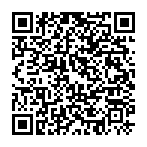 ordinační hodiny:	sobota, neděle, svátek 08.00 - 12.00 hod.Upozornění : níže uvedený rozpis je orientační, zkontrolujte si jeho aktuálnost na webu Královéhradeckého kraje (lze použít QR kód níže)datum službyrok 2024jméno lékařeadresa ordinacetelefon01. 01. 2024MDDr. Andělová Jana
Jana Pitry 448, 
Opočno731 980 11206. 01.DekaDent, s.r.o. 
(MDDr. Batbajar Nicholas)Kvasiny 145771 155 44507. 01.JB DENT, s.r.o. 
(MUDr. Beránek Jan)Komenského 828, 
Týniště nad Orlicí494 371 08813. 01.MUDr. Bergmanová DitaZáhumenská 445, 
České Meziříčí734 324 60014. 01.MUDr. Pavla Valešová 
(MDDr. Borůvková Veronika)Pulická 99, 
Dobruška494 622 11420. 01.MUDr. Handl JindřichPanská 24, 
Rychnov nad Kněžnou494 531 95521. 01.SJH Stomatologie, s.r.o. 
(MDDr. Handl Jindřich)U Stadionu 954, 
Rychnov nad Kněžnou604 878 56027.01.FSmile, s.r.o. 
(MDDr. Hanzík Kevin)Tyršova 515, 
Opočno777 667 35328. 01.MUDr. Hlavsová LenkaKomenského 259, 
Kostelec nad Orlicí494 323 95803. 02.MUDr. Majer RostislavU Stadionu 1166, Rychnov nad Kněžnou608 382 50004. 02.SJH Stomatologie, s.r.o. 
(MDDr. Chrásková Magdalena)U Stadionu 954, 
Rychnov nad Kněžnou604 878 56010. 02.Petrák stomatologie, s.r.o. 
(MDDr. Jarešová Učňová Petra)Náměstí Dr. Lützowa 244, Vamberk721 200 24411. 02.Dvořáková Stomatologie s.r.o. (MUDr. Kovaříková Soňa)K Nádraží 317, 
Potštejn705 856 57117. 02.MUDr. Loukota JanKomenského 127, 
Opočno494 621 66518. 02.DekaDent, s.r.o.
(MDDr. Chládek Tomáš)Kvasiny 145771 155 44524. 02.MUDr. Malátková LudmilaJiráskova 1389, 
Rychnov nad Kněžnou494 515 69625. 02.Bahník Dent, s.r.o. 
(MUDr. Miřejovská Dagmar)Třebízského 799, 
Kostelec nad Orlicí737 791 33302. 03.MDDr. Motyčka MartinKomenského 44, 
Rychnov nad Kněžnou775 224 09303. 03.MUDr. Handl JindřichPanská 24, 
Rychnov nad Kněžnou494 531 95509. 03.Petrák stomatologie, s.r.o. 
(MDDr. Petrák Tomáš)Náměstí Dr. Lützowa 244, Vamberk721 200 24410. 03.Poliklinika Týniště nad Orlicí  
(MDDr. Podolská Jana)Mírové nám. 88, 
Týniště nad Orlicí494 371 78316. 03.MDDr. Andělová Jana
(MDDr. Seibertová Simona)Jana Pitry 448, 
Opočno799 545 11217. 03.MUDr. Skřičková ZdeňkaJiráskova 1389, 
Rychnov nad Kněžnou494 515 69523. 03.MDDr. Slouková KamilaJiráskova 1389, 
Rychnov nad Kněžnou494 515 69424. 03.MUDr. Simona Sudová, s.r.o. 
(MUDr. Sudová Simona)Mírové nám. 88, 
Týniště nad Orlicí494 371 03129. 03.FSmile, s.r.o. 
(MUDr. Světlík Filip)Tyršova 515, 
Opočno777 667 35330. 03.MUDr. Štulík RichardJiráskova 1389, 
Rychnov nad Kněžnou494 515 69331. 03.Freemed, s.r.o.
(MUDr. Tancurin Michal)Náměstí Dr. Lützowa 345, Vamberk736 419 15101. 04.Bahník Dent, s.r.o. 
(MUDr. Miřejovská Dagmar)Třebízského 799, 
Kostelec nad Orlicí737 791 33306. 04.MUDr. Valešová PavlaPulická 99, 
Dobruška494 622 11407. 04.Poliklinika Týniště nad Orlicí 
(MUDr. Veselská Renata)Mírové nám. 88, 
Týniště nad Orlicí494 371 78113. 04.Petrák stomatologie, s.r.o.
(MDDr. Vosmeková - Zlata)Náměstí Dr. Lützowa 244, Vamberk721 200 24414. 04.MDDr. Zdráhal ZdeněkMasarykova 729, 
Kostelec nad Orlicí721 460 15020. 04.MDDr. Andělová Jana
Jana Pitry 448, 
Opočno731 980 11221. 04.DekaDent, s.r.o. 
(MDDr. Batbajar Nicholas)Kvasiny 145771 155 44527. 04.JB DENT, s.r.o. 
(MUDr. Beránek Jan)Komenského 828, 
Týniště nad Orlicí494 371 08828. 04.MUDr. Bergmanová DitaZáhumenská 445, 
České Meziříčí734 324 60001. 05.SJH Stomatologie, s.r.o. (MDDr. Handl Jindřich)U Stadionu 954, 
Rychnov nad Kněžnou604 878 56004. 05.MV-Med s.r.o. (MDDr. Muthsam Vojtěch)Komenského 366, Doudleby nad Orlicí724 277 79705. 05.MUDr. Pavla Valešová 
(MDDr. Borůvková Veronika)Pulická 99, Dobruška494 622 11408. 05.FSmile, s.r.o. 
(MDDr. Hanzík Kevin)Tyršova 515, 
Opočno777 667 35311. 05.MUDr. Hlavsová LenkaKomenského 259, 
Kostelec nad Orlicí494 323 95812. 05.DekaDent, s.r.o.
(MDDr. Chládek Tomáš)Kvasiny 145771 155 44518. 05.SJH Stomatologie, s.r.o. 
(MDDr. Chrásková Magdalena)U Stadionu 954, 
Rychnov nad Kněžnou604 878 56019. 05.Petrák stomatologie, s.r.o. 
(MDDr. Jarešová Učňová Petra)Náměstí Dr. Lützowa 244, Vamberk721 200 24425. 05.Dvořáková Stomatologie s.r.o. (MUDr. Kovaříková Soňa)K Nádraží 317, 
Potštejn705 856 57126. 05.MUDr. Loukota JanKomenského 127, 
Opočno494 621 66501. 06.MUDr. Majer RostislavU Stadionu 1166, Rychnov nad Kněžnou608 382 50002. 06.MUDr. Malátková LudmilaJiráskova 1389, 
Rychnov nad Kněžnou494 515 69608. 06.Bahník Dent, s.r.o. 
(MUDr. Miřejovská Dagmar)Třebízského 799, 
Kostelec nad Orlicí737 791 33309. 06.MDDr. Motyčka MartinKomenského 44, 
Rychnov nad Kněžnou775 224 09315. 06.MV-Med s.r.o. (MDDr. Muthsam Vojtěch)Komenského 366, Doudleby nad Orlicí724 277 79716. 06.Petrák stomatologie, s.r.o. 
(MDDr. Petrák Tomáš)Náměstí Dr. Lützowa 244, Vamberk721 200 24422. 06.Poliklinika Týniště nad Orlicí  
(MDDr. Podolská Jana)Mírové nám. 88, 
Týniště nad Orlicí494 371 78323. 06.MDDr. Andělová Jana
(MDDr. Seibertová Simona)Jana Pitry 448, 
Opočno799 545 11229. 06.MUDr. Skřičková ZdeňkaJiráskova 1389, 
Rychnov nad Kněžnou494 515 69530. 06.MDDr. Slouková KamilaJiráskova 1389, 
Rychnov nad Kněžnou494 515 69405. 07.MUDr. Simona Sudová, s.r.o. 
(MUDr. Sudová Simona)Mírové nám. 88, 
Týniště nad Orlicí494 371 03106. 07.FSmile, s.r.o. 
(MUDr. Světlík Filip)Tyršova 515, 
Opočno777 667 35307. 07.MUDr. Štulík RichardJiráskova 1389, 
Rychnov nad Kněžnou494 515 69313. 07.Freemed, s.r.o.
(MUDr. Tancurin Michal)Náměstí Dr. Lützowa 345, Vamberk736 419 15114. 07.Petrák stomatologie, s.r.o. Náměstí Dr. Lützowa 244, Vamberk721 200 24420. 07.MUDr. Valešová PavlaPulická 99, 
Dobruška494 622 11421. 07.Poliklinika Týniště nad Orlicí 
(MUDr. Veselská Renata)Mírové nám. 88, 
Týniště nad Orlicí494 371 78127. 07.Petrák stomatologie, s.r.o. 
(MDDr. Vosmeková Zlata)Náměstí Dr. Lützowa 244, Vamberk721 200 24428. 07.MDDr. Zdráhal ZdeněkMasarykova 729, 
Kostelec nad Orlicí721 460 15003. 08.MDDr. Andělová Jana
Jana Pitry 448, 
Opočno731 980 11204. 08.DekaDent, s.r.o. 
(MDDr. Batbajar Nicholas)Kvasiny 145
771 155 44510. 08.JB DENT, s.r.o. 
(MUDr. Beránek Jan)Komenského 828, 
Týniště nad Orlicí494 371 08811. 08.MUDr. Bergmanová DitaZáhumenská 445, 
České Meziříčí734 324 60017.08.MUDr. Pavla Valešová 
(MDDr. Borůvková Veronika)Pulická 99, 
Dobruška494 622 11418. 08.MUDr. Handl JindřichPanská 24, 
Rychnov nad Kněžnou494 531 95524. 08.SJH Stomatologie, s.r.o. 
(MDDr. Handl Jindřich)U Stadionu 954, 
Rychnov nad Kněžnou604 878 56025. 08.FSmile, s.r.o. 
(MDDr. Hanzík Kevin)Tyršova 515, 
Opočno777 667 35331. 08.MUDr. Hlavsová LenkaKomenského 259, 
Kostelec nad Orlicí494 323 95801. 09.DekaDent, s.r.o.
(MDDr. Chládek Tomáš)Kvasiny 145771 155 44507. 09.SJH Stomatologie, s.r.o. 
(MDDr. Chrásková Magdalena)U Stadionu 954, 
Rychnov nad Kněžnou604 878 56008. 09.Petrák stomatologie, s.r.o. 
(MDDr. Jarešová Učňová Petra)Náměstí Dr. Lützowa 244, Vamberk721 200 24414. 09.Dvořáková Stomatologie s.r.o. (MUDr. Kovaříková Soňa)K Nádraží 317, 
Potštejn705 856 57115. 09.MUDr. Loukota JanKomenského 127, 
Opočno494 621 66521. 09.MUDr. Majer RostislavU Stadionu 1166, Rychnov nad Kněžnou608 382 50022. 09.MUDr. Malátková LudmilaJiráskova 1389, 
Rychnov nad Kněžnou494 515 69628. 09.Bahník Dent, s.r.o. 
(MUDr. Miřejovská Dagmar)Třebízského 799, 
Kostelec nad Orlicí737 791 33329. 09.MDDr. Motyčka MartinKomenského 44, 
Rychnov nad Kněžnou775 224 09305. 10.MV-Med s.r.o. (MDDr. Muthsam Vojtěch)Komenského 366, Doudleby nad Orlicí724 277 79706. 10.Petrák stomatologie, s.r.o. 
(MDDr. Petrák Tomáš)Náměstí Dr. Lützowa 244, Vamberk721 200 24412. 10.Poliklinika Týniště nad Orlicí  
(MDDr. Podolská Jana)Mírové nám. 88, 
Týniště nad Orlicí494 371 78313. 10.MDDr. Andělová Jana
(MDDr. Seibertová Simona)Jana Pitry 448, 
Opočno799 545 11219. 10.MUDr. Skřičková ZdeňkaJiráskova 1389, 
Rychnov nad Kněžnou494 515 69520. 10.MDDr. Slouková KamilaJiráskova 1389, 
Rychnov nad Kněžnou494 515 69426. 10.MUDr. Simona Sudová, s.r.o. 
(MUDr. Sudová Simona)Mírové nám. 88, 
Týniště nad Orlicí494 371 03127. 10.FSmile, s.r.o. 
(MUDr. Světlík Filip)Tyršova 515, 
Opočno777 667 35328. 10.MUDr. Štulík RichardJiráskova 1389, 
Rychnov nad Kněžnou494 515 69302. 11.Freemed, s.r.o.
(MUDr. Tancurin Michal)Náměstí Dr. Lützowa 345, Vamberk736 419 15103. 11.Bahník Dent, s.r.o. 
(MUDr. Miřejovská Dagmar)Třebízského 799, 
Kostelec nad Orlicí737 791 33309. 11.MUDr. Valešová PavlaPulická 99, 
Dobruška494 622 11410. 11.Poliklinika Týniště nad Orlicí 
(MUDr. Veselská Renata)Mírové nám. 88, 
Týniště nad Orlicí494 371 78116. 11.Petrák stomatologie, s.r.o. - 
MDDr. Vosmeková ZlataNáměstí Dr. Lützowa 244, Vamberk721 200 24417. 11.MDDr. Zdráhal ZdeněkMasarykova 729, 
Kostelec nad Orlicí721 460 15023. 11.MDDr. Andělová Jana
Jana Pitry 448, 
Opočno731 980 11224. 11.DekaDent, s.r.o. 
(MDDr. Batbajar Nicholas)Kvasiny 145
771 155 44530. 11.JB DENT, s.r.o. 
- MUDr. Beránek JanKomenského 828, 
Týniště nad Orlicí494 371 08801. 12.MUDr. Bergmanová DitaZáhumenská 445, 
České Meziříčí734 324 60007. 12.MUDr. Pavla Valešová 
- MDDr. Borůvková VeronikaPulická 99, 
Dobruška494 622 11408. 12.MUDr. Handl JindřichPanská 24, 
Rychnov nad Kněžnou494 531 95514. 12.SJH Stomatologie, s.r.o. 
(MDDr. Handl Jindřich)U Stadionu 954, 
Rychnov nad Kněžnou604 878 56015. 12.FSmile, s.r.o. 
(MDDr. Hanzík Kevin)Tyršova 515, 
Opočno777 667 35321. 12.MUDr. Hlavsová LenkaKomenského 259, 
Kostelec nad Orlicí494 323 95822.12.DekaDent, s.r.o.
(MDDr. Chládek Tomáš)Kvasiny 145771 155 44524.12.SJH Stomatologie, s.r.o. 
(MDDr. Chrásková Magdalena)U Stadionu 954, 
Rychnov nad Kněžnou604 878 56025.12.Petrák stomatologie, s.r.o. 
(MDDr. Jarešová Učňová Petra)Náměstí Dr. Lützowa 244, Vamberk721 200 24426.12Dvořáková Stomatologie s.r.o. (MUDr. Kovaříková Soňa)K Nádraží 317, 
Potštejn705 856 57128.12.MUDr. Loukota JanKomenského 127, 
Opočno494 621 66529.12.MUDr. Majer RostislavU Stadionu 1166, Rychnov nad Kněžnou608 382 50001. 01. 2025MUDr. Malátková LudmilaJiráskova 1389, 
Rychnov nad Kněžnou494 515 696